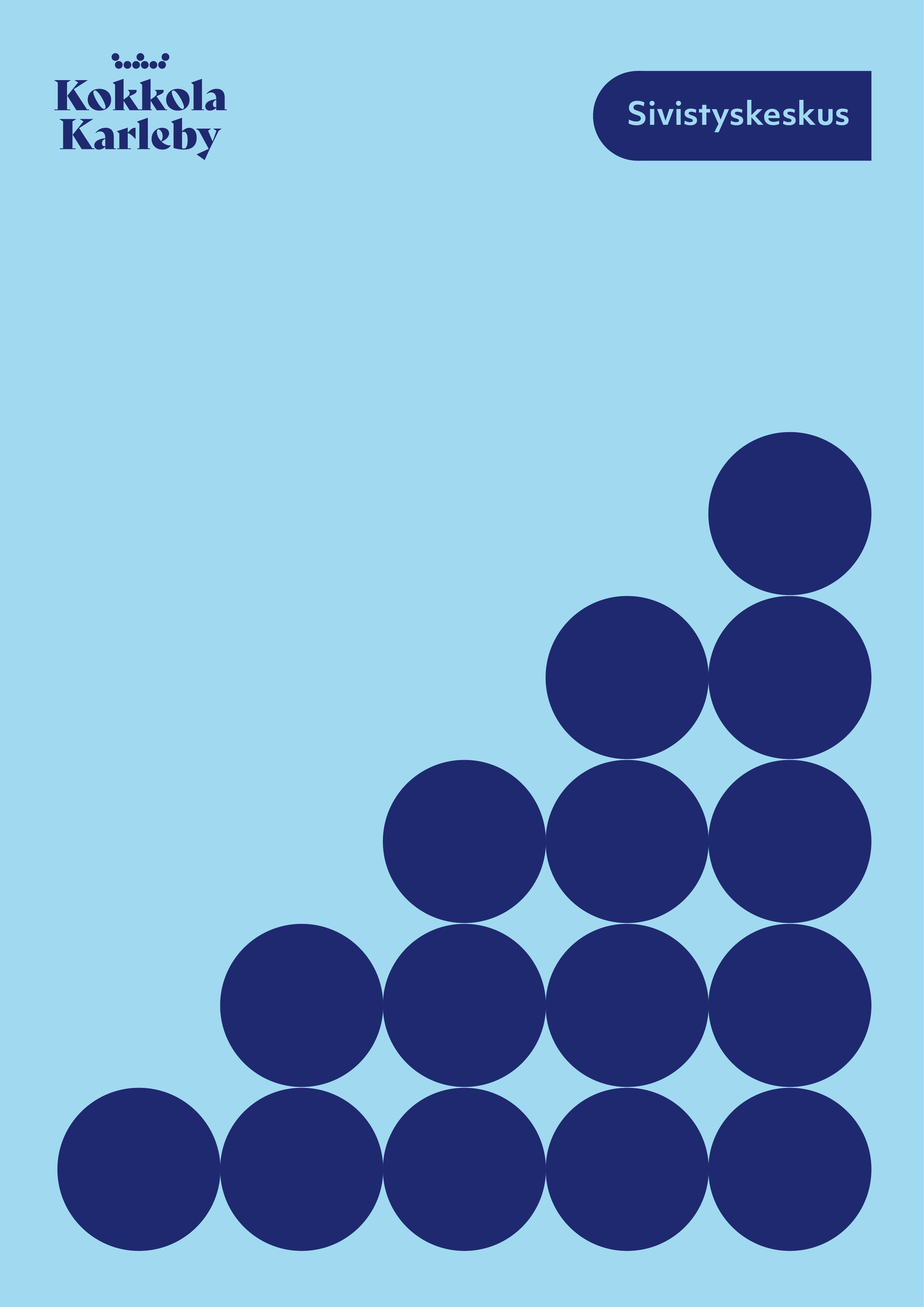 Halkokarin-Rytimäen koulun kehittämissuunnitelma 2022-2025Kaupunkistrategia ja toimialakohtainen kehittämissuunnitelma 2022- 2025Kokkolan kaupunkistrategia Kokkola – meillä on laajempi horisontti, hyväksyttiin kaupunginvaltuustossa 7.3.2022 ja se käsittää vuodet 2022-2025. Strategia on valtuustokauden keskeisin kaupungin kehittämistä ohjaava dokumentti. Strategia kertoo, mihin suuntaan kaupunkia halutaan kehittää ja mitkä ovat keskeisimmät teemat tällä kaudella.Kokkolan kaupungin strategiakokonaisuus on kolmiportainen. Kaupunkistrategia on kaupungin ylin toimintaa ja tulevaisuuden suunnittelua ohjaava asiakirja, jossa linjataan laajat kehittämisen suuntaviivat ja strategiset painopistealueet. Jokaisen strategisen painopisteen osalta laaditaan strategiassa nimetty kehittämisohjelma, joka osaltaan täsmentää ja tarkentaa strategian sisältöjä. Näiden pohjalta laaditaan vuotuiset toimiala- ja vastuualuekohtaiset tavoitteet. Kaupunkistrategia kytkeytyy siten tiiviisti talousarvioon, jossa vuosittain strategian tavoitteet konkretisoituvat mitattaviksi toimenpiteiksi.Opetus- ja kasvatuslautakunta on 11.10.2022 § 106 hyväksynyt opetus- ja varhaiskasvatuspalvelujen kehittämissuunnitelman 2022-2025. Tämän pohjalta yksiköt laativat omat kehittämissuunnitelmansa strategiakaudelle.Halkokarin-Rytimäen koulun kehittämissuunnitelma 2022 - 2025 Halkokarin-Rytimäen koulun kehittämissuunnitelma on laadittu perustuen opetus- ja varhaiskasvatuspalvelujen kehittämissuunnitelmaan ja kaupunkistrategiaan 2022 - 2025. Yhdessä nämä suunnitelmat muodostavat kehittämissuunnitelmien ketjun. Opetus- ja varhaiskasvatuspalvelujen kehittämissuunnitelmasta on valittu yksikkömme kannalta tärkeimpiä tavoitteita ja toimenpiteitä. Lisäksi olemme valinneet sellaisia tavoitteita ja toimenpiteitä, jotka ovat yksikkömme toimintakulttuurin kehittämisen kannalta ajankohtaisia. Tavoitteet, toimenpiteet, vastuu toteuttamisesta sekä aikataulu ja arviointi on koottu taulukoihin. Toimenpiteitä tarkennetaan vuosittain lukuvuosisuunnitelmaan. Kehittämissuunnitelman toteutumista arvioidaan lukuvuosiarvioinnin yhteydessä.Halkokarin-Rytimäen koulun kehittämiskohteetOppimisen ja hyvinvoinnin edistäminenOsaava ja hyvinvoiva henkilöstöMuita esi- ja perusopetuksen kehittämiskohteitaTavoitteetTavoitteetTavoitteetHalkokarin koulun tavoitteena on laadukkaan, monipuolisen ja turvallisen opetuksen tarjoaminen. Halkokarin koulu tukee perheitä kasvatustyössä tehden tiivistä moniammatillista yhteistyötä eri toimijoiden kanssa. Tukea tarvitsevalle lapselle luodaan edellytykset saada tarvittavaa tukea. Opetuksen järjestämisessä huomioidaan lapsen valmiudet, tarpeet ja vahvuudet, jotta hän voi onnistua omalla oppimispolullaan muuttuvassa maailmassa.Myönteinen ja kannustava vuorovaikutus on keskeinen osa koulun toimintakulttuuria. Keskeistä on lisätä oppimisen iloa, motivaatiota ja onnistumisen kokemuksia.  Kiusaamisen ja väkivallan ehkäisy on koulussa koko yhteisön tehtävä. Koulu pyrkii edistämään lasten hyvinvointia ja yhdenvertaisuutta.Yhteenkuuluvuutta vahvistaa oppilaan mahdollisuus osallistua itseään koskevaan päätöksentekoon osana oppilaskunnan (Sumusireeni) toimintaa. Vanhempainraati mahdollistaa huoltajien osallistumisen koulun toimintaan liittyvään päätöksentekoon ja suunnitteluun.Halkokarin koulun tavoitteena on laadukkaan, monipuolisen ja turvallisen opetuksen tarjoaminen. Halkokarin koulu tukee perheitä kasvatustyössä tehden tiivistä moniammatillista yhteistyötä eri toimijoiden kanssa. Tukea tarvitsevalle lapselle luodaan edellytykset saada tarvittavaa tukea. Opetuksen järjestämisessä huomioidaan lapsen valmiudet, tarpeet ja vahvuudet, jotta hän voi onnistua omalla oppimispolullaan muuttuvassa maailmassa.Myönteinen ja kannustava vuorovaikutus on keskeinen osa koulun toimintakulttuuria. Keskeistä on lisätä oppimisen iloa, motivaatiota ja onnistumisen kokemuksia.  Kiusaamisen ja väkivallan ehkäisy on koulussa koko yhteisön tehtävä. Koulu pyrkii edistämään lasten hyvinvointia ja yhdenvertaisuutta.Yhteenkuuluvuutta vahvistaa oppilaan mahdollisuus osallistua itseään koskevaan päätöksentekoon osana oppilaskunnan (Sumusireeni) toimintaa. Vanhempainraati mahdollistaa huoltajien osallistumisen koulun toimintaan liittyvään päätöksentekoon ja suunnitteluun.Halkokarin koulun tavoitteena on laadukkaan, monipuolisen ja turvallisen opetuksen tarjoaminen. Halkokarin koulu tukee perheitä kasvatustyössä tehden tiivistä moniammatillista yhteistyötä eri toimijoiden kanssa. Tukea tarvitsevalle lapselle luodaan edellytykset saada tarvittavaa tukea. Opetuksen järjestämisessä huomioidaan lapsen valmiudet, tarpeet ja vahvuudet, jotta hän voi onnistua omalla oppimispolullaan muuttuvassa maailmassa.Myönteinen ja kannustava vuorovaikutus on keskeinen osa koulun toimintakulttuuria. Keskeistä on lisätä oppimisen iloa, motivaatiota ja onnistumisen kokemuksia.  Kiusaamisen ja väkivallan ehkäisy on koulussa koko yhteisön tehtävä. Koulu pyrkii edistämään lasten hyvinvointia ja yhdenvertaisuutta.Yhteenkuuluvuutta vahvistaa oppilaan mahdollisuus osallistua itseään koskevaan päätöksentekoon osana oppilaskunnan (Sumusireeni) toimintaa. Vanhempainraati mahdollistaa huoltajien osallistumisen koulun toimintaan liittyvään päätöksentekoon ja suunnitteluun.ToimenpiteetVastuu toimenpanosta ja aikatauluSeuranta / arviointiRiittävästä erityisopetuksen resurssista ja sen mahdollisimman tehokkaasta kohdentamisesta huolehtiminenRehtori, erityisopettajatjatkuvaaJatkuvaaRiittävästä ohjaajaresurssista huolehtiminen, sekä opettajien ja ohjaajien yhteistyön kehittäminenRehtori, opettajat, ohjaajatjatkuvaaJatkuvaaTCM-menetelmän ja –vuosikellon tuominen osaksi koulun toimintakulttuuria sekä tunnetaitojen opettaminenRehtori, opettajat, ohjaajat5/2024 mennessäKoulun toiminnan arvioinnin yhteydessäNivelvaiheyhteistyön (E-1, 2-3, 6-7) käytänteiden kehittäminenRehtori, opettajat, YHRjatkuvaaLukuvuosittainKiusaamiseen puuttumisen kehittäminenRehtori, opettajat12/2023 mennessäLukuvuosiarvioinnin yhteydessäTavoitteetTavoitteetTavoitteetTavoitteena on, että koko koulun henkilöstö on hyvinvoivaa, ammattitaitoista ja motivoitunutta. Henkilökuntaa kannustetaan vahvistamaan pedagogista asiantuntemusta osallistumalla täydennyskoulutuksiin, mentorointiin ja työnohjaukseen.Henkilöstön työhyvinvointia tuetaan tarpeenmukaisilla toimenpiteillä ja monipuolisella TYHY-toiminnalla.Tavoitteena on, että koko koulun henkilöstö on hyvinvoivaa, ammattitaitoista ja motivoitunutta. Henkilökuntaa kannustetaan vahvistamaan pedagogista asiantuntemusta osallistumalla täydennyskoulutuksiin, mentorointiin ja työnohjaukseen.Henkilöstön työhyvinvointia tuetaan tarpeenmukaisilla toimenpiteillä ja monipuolisella TYHY-toiminnalla.Tavoitteena on, että koko koulun henkilöstö on hyvinvoivaa, ammattitaitoista ja motivoitunutta. Henkilökuntaa kannustetaan vahvistamaan pedagogista asiantuntemusta osallistumalla täydennyskoulutuksiin, mentorointiin ja työnohjaukseen.Henkilöstön työhyvinvointia tuetaan tarpeenmukaisilla toimenpiteillä ja monipuolisella TYHY-toiminnalla.ToimenpiteetVastuu toimenpanosta ja aikatauluSeuranta / arviointi Ohjaajien työhyvinvoinnin kartoittaminen, ja mahdollisten ongelmakohtien ratkaisuRehtori, apulaisrehtori5/2023 mennessäLukuvuosittain kehityskeskustelujen yhteydessäKoko henkilökunnan kouluttaminen TCM-menetelmän käyttämiseenRehtori, opettajat, ohjaajat5/2024 mennessäToteutuneet koulutuksetOsaamisen jakaminen ja sisäisen koulutuksen kehittäminenRehtori, kehittäjäopettajatjatkuvaaToteutunut sisäinen koulutusTiimiajan käytön tehostaminen pedagogiikan kehittämisessä, osaamisen jakamisessa, yhteissuunnittelussa ja yhteisten tehtävien hoidossaRehtori, kehittäjäopettajat5/2024 mennessäTiimien kehityskeskustelujen yhteydessäKoko henkilökunnan yhteisen TYHY-toiminnan kehittäminenTYHY-tiimi, rehtorijatkuvaaTyöhyvinvointikyselyn yhteydessäTavoitteetTavoitteetTavoitteetKoulun toimintakulttuuri luo pedagogisen jatkumon rakentaen lapsilähtöisen oppimispolun jokaiselle lapselle. Koulun tavoitteena on positiivisen kasvatuksen vahvistaminen sekä monipuolisten, toiminnallisten ja osallisuutta lisäävien työtapojen kehittäminen.Koulussa valmistaudutaan yhtenäiskouluksi muuttumiseen ja uuden koulurakennuksen (Halkokarin monitoimitalohanke) suunnitteluun.Koulun toimintakulttuuri luo pedagogisen jatkumon rakentaen lapsilähtöisen oppimispolun jokaiselle lapselle. Koulun tavoitteena on positiivisen kasvatuksen vahvistaminen sekä monipuolisten, toiminnallisten ja osallisuutta lisäävien työtapojen kehittäminen.Koulussa valmistaudutaan yhtenäiskouluksi muuttumiseen ja uuden koulurakennuksen (Halkokarin monitoimitalohanke) suunnitteluun.Koulun toimintakulttuuri luo pedagogisen jatkumon rakentaen lapsilähtöisen oppimispolun jokaiselle lapselle. Koulun tavoitteena on positiivisen kasvatuksen vahvistaminen sekä monipuolisten, toiminnallisten ja osallisuutta lisäävien työtapojen kehittäminen.Koulussa valmistaudutaan yhtenäiskouluksi muuttumiseen ja uuden koulurakennuksen (Halkokarin monitoimitalohanke) suunnitteluun.ToimenpiteetVastuu toimenpanosta ja aikatauluSeuranta / arviointiKaupungin poissaoloihin puuttumisen mallin käyttöönottoRehtori, erityisopettajat, sivistystoimilv 23-24 mennessäMallin käyttöönottoVanhempainiltojen kehittäminen huoltajien toiveet huomioidenOpettajatjatkuvaaKoulun toiminnan arvioinnin yhteydessäYhdenvertaisuuden mahdollisten haasteiden kartoittaminen ja niiden ratkaiseminenRehtori, globaalikasva-tuksen vastuuopettaja5/2024 mennessäKoulun toiminnan arvioinnin yhteydessäKoulun tulevan väistötila-ajan järjestelyiden suunnittelu ja toteutus yhdessä henkilöstön kanssaRehtori, opettajatjatkuvaaToteutunut suunnitelmaUuden monitoimitalon suunnitteluun osallistuminen ja pedagogisen suunnitelman päivittäminen osallistaen eri sidosryhmiäOpettajat, ohjaajat, oppilaat, huoltajatjatkuvaaToteutunut suunnitelma